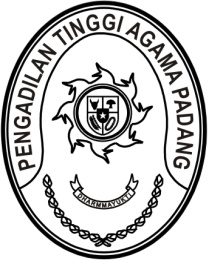 MAHKAMAH AGUNG REPUBLIK INDONESIADIREKTORAT JENDERAL BADAN PERADILAN AGAMAPENGADILAN TINGGI AGAMA PADANGJalan By Pass KM 24, Batipuh Panjang, Koto TangahKota Padang, Sumatera Barat 25171 www.pta-padang.go.id, admin@pta-padang.go.idSURAT TUGASNomor : W3-A/2138/KU.01/VIII/2023Menimbang 	: 	bahwa Kantor Wilayah Direktorat Jenderal Perbendaharaan Provinsi Sumatera Barat mengadakan Rapat Koordinasi Daerah (Rakorda) Pelaksana Anggaran dan DJPb Awards Tahun 2023 yang diikuti oleh perwakilan dari Pengadilan Tinggi Agama Padang;Dasar	: 	Surat Kepala Kantor Wilayah Direktorat Jenderal Perbendaharaan Provinsi Sumatera Barat Nomor UND-44/WPB.03/2023 tanggal 
9 Agustus 2023 hal Undangan Rapat Koordinasi Daerah (Rakorda) Pelaksana Anggaran dan DJPb Awards Tahun 2023;MEMBERI TUGASKepada	:  		H. Idris Latif, S.H., M.H., 196404101993031002, Pembina Utama Muda/ IVc, Sekretaris Untuk	: 	Mengikuti Rapat Koordinasi Daerah (Rakorda) Pelaksana Anggaran dan DJPb Awards Tahun 2023 pada tanggal 15 Agustus 2023 di Aula Lantai III Kantor Wilayah Direktorat Jenderal Perbendaharaan Provinsi Sumatera Barat, Jalan Khatib Sulaiman No. 3 Padang.		Surat Tugas ini dibuat untuk dipergunakan sebagaimana mestinya..    Padang, 14 Agustus 2023                                                           	       Ketua,Dr. Drs. H. Pelmizar, M.H.I.Tembusan:Kepala Kantor Wilayah Direktorat Jenderal Perbendaharaan Provinsi Sumatera Barat